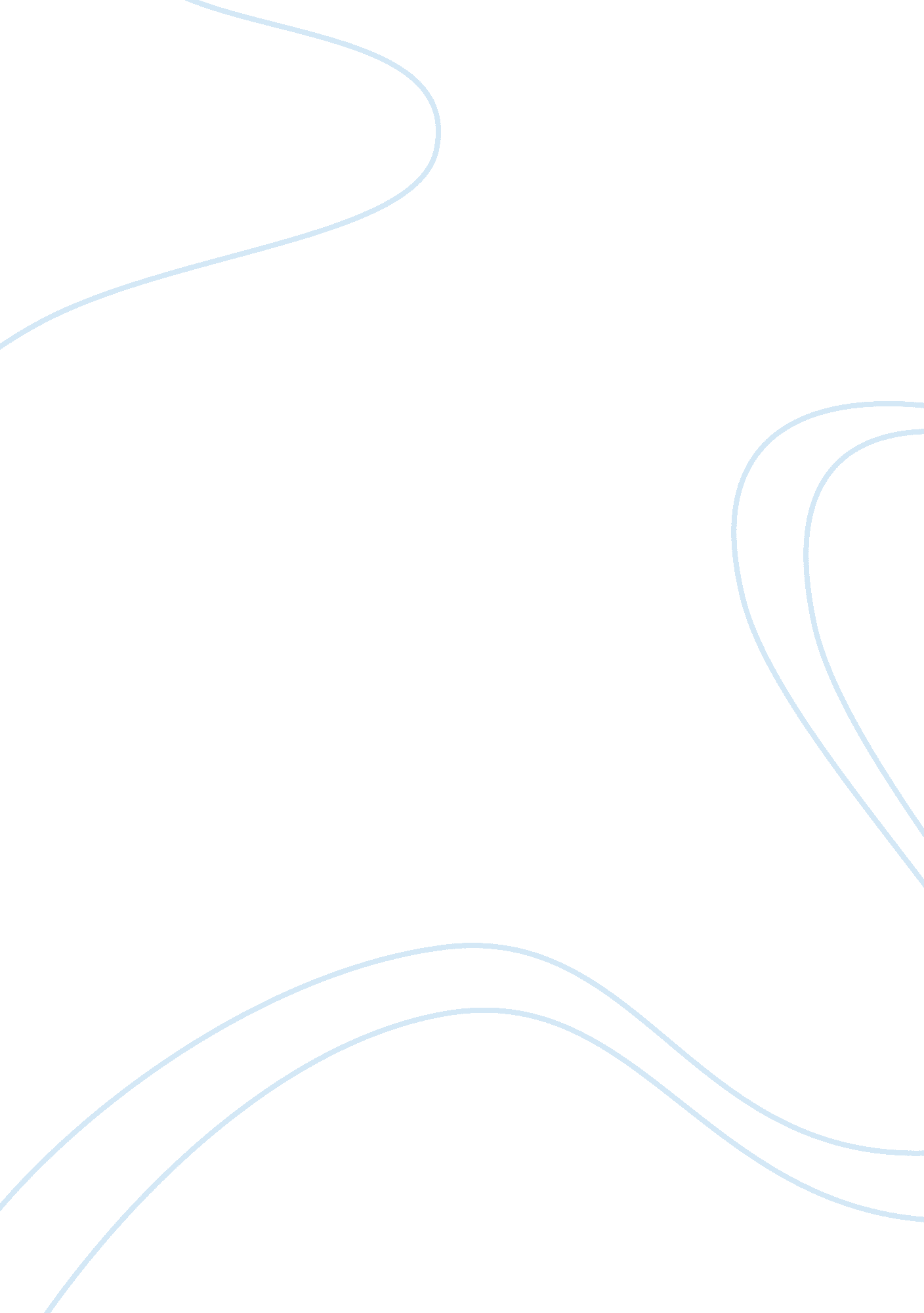 Global warming assignment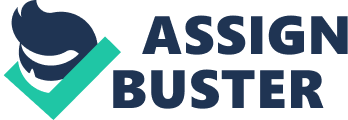 While environmentalists and others have known about global warming for quite some time, it has taken the issue awhile to capture the publics attention. For many years, there were doubts that the problem even existed. But recently, all but a few scientists agree that the problem is very real and that the earth faces severe problems if we don’t act immediately to begin to reverse the damage of global warming. One of the things that have raised public awareness of this issue is the movie, An Inconvenient Truth, produced and presented by former vice-president AY Gore. The former senator from Tennessee got interested in the problem when he was in college, over forty years ago, and he has maintained his interest in the face of many nay-Sayers and critiques throughout the years. But with the release of An Inconvenient Truth, he is getting global warming he attention it deserves. Other events have also served to raise the publics awareness that global warming might be a problem-?? the terrible hurricanes that have battered the Gulf Coast of the United States and other international locations, as well as other unusual weather. Many regions have experienced extreme heat or cold or strong storms. Hearing about natural disasters brings home immediately the idea that perhaps something is amiss on our beautiful green and blue planet. Global warming is a big problem. Many people feel that there is no more important issue to work on-?? after all, if our planet is our only home. Without a clean, healthy earth on which to live, we have nothing. Yet to the average citizen, it may seem like such an overwhelming issue that there’s really nothing anyone can do. However, nothing could be further from the truth. The good news is that there is plenty all of us can do. The even better news is that there are many effective activities that aren’t particularly difficult to accomplish. Best of all, many of these activities which positively impact global warming will improve your quality of life. GET YOUR OWN copy NOW AND HELP SAVE THE WORLD. This report will give you many, many ideas about simple steps you can take o help the problem of global warming. We’ll talk about energy conservation (it’s not nearly as daunting as it seems), being a green commuter, recycling (many communities are making this a breeze for consumers), water conservation, shopping green, and even simple things like the benefits of planting a garden. You will find activities that you can involve the entire family in, things to do that you’ll enjoy. You’ll feel better about the lifestyle choices you are making because you will be certain tattoo are leaving a lighter footprint on this earth. And that is what it is all about. Before we get into the information about the activities and ideas for fighting global warming, first we are going to explain it (don’t worry, its all in layman’s terms). We will discuss what global warming actually is, how it affects you and your family, and what is being done before we get into the lengthy section on what you can do. A couple more notes before we get started: at the end of each section you will find a handy bullet-point reference list that recaps the ideas. We want to make it as easy as possible for you to follow through on the ideas listed here. 